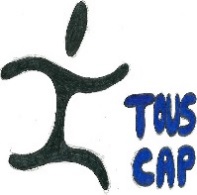 		Association Tous Cap				Tourisme Sport et Culture Adapté et Partagé   Fiche d'inscription WE  Saison 2017-2018Nom et Prénom du participant aux activités :Cette année, nous proposons 8 WE de 2 jours et 3 WE de 4 jours (1 WE pour les personnes de faible autonomie sera peut-être rajouté en cours d’année).Les WE Cublize et PAL sont organisés 2 fois, ceci afin d’ouvrir un nombre de places plus important. Néanmoins, vous n’avez pas le choix dans la date ; ceci dans le but de construire des groupes homogènes.Je vous rappelle également que vous ne pouvez participer qu’à un seul WE entre WE Zoo de Beauval et WE Haute-Savoie.Pour ces différents WE, le nombre de places est limité et nous réserverons les places en fonction de l’ordre d’inscription. A noter qu’une place ne sera réservée que si un acompte de 40% est versé à réception de la facture correspondante.Je m’engage à participer aux activités auxquelles je me suis inscrit.                               A ………………………………Le ……/……./…..Signature du participant et / ou de son représentant légalDatesLieux / activitésNombre de places disponiblesPrixOuiNon7 et 8 octobre 2017WE Course de l’intégration à Marseille12 adhérents130€25 et 26 novembre 2017WE Ferme à Pomeys« Faible autonomie »6 adhérents140€2 et 3 décembre 2017WE SPA à Pomeys14 adhérents120€2 et 3 décembre 2017WE SPA à PomeysOption massage 10 minOption massage 30 min26€50€17 et 18 février 2018Chocolaterie et cabaret14 adhérents140€22 au 25 mars 2018Jeux d’hiver à Autrans10 adhérents?7 et 8 avril 201814 et 15 avril 2018WE Cublize « balade avec les ânes »22 adhérents100€28 avril au 1er mai 2018WE Zoo de Beauval14 adhérents300€10 au 13 mai 2018WE Ascension en Haute-Savoie14 adhérents300€2 et 3 juin 20189 et 10 juin 2018WE Pal28 adhérents140€